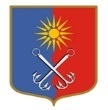 ОТРАДНЕНСКОЕ ГОРОДСКОЕ ПОСЕЛЕНИЕКИРОВСКОГО МУНИЦИПАЛЬНОГО РАЙОНА ЛЕНИНГРАДСКОЙ ОБЛАСТИСОВЕТ ДЕПУТАТОВЧЕТВЕРТОГО СОЗЫВАР Е Ш Е Н И Еот «05» апреля 2023 года № 17О внесении изменений в решение совета депутатов МО «Город Отрадное» от 07.09.2018 года № 43 «Об утверждении Порядка организации и проведения общественных обсуждений, публичных слушаний по проектам муниципальных правовых актов по вопросам местного значения в области градостроительной деятельности на территории Отрадненского городского поселения Кировского муниципального района Ленинградской области»Руководствуясь статьей 23 Федерального закона от 19.12.2022 № 519-ФЗ "О внесении изменений в отдельные законодательные акты Российской Федерации и приостановлении действия отдельных положений законодательных актов Российской Федерации",  статьей 1 Федерального закона от 29 декабря 2022 г. № 612-ФЗ "О внесении изменений в Градостроительный кодекс Российской Федерации и отдельные законодательные акты Российской Федерации и о признании утратившим силу абзаца второго пункта 2 статьи 16 Федерального закона "О железнодорожном транспорте в Российской Федерации", в соответствии с Градостроительным кодексом Российской Федерации, Федеральным законом от 06.10.2003 № 131-ФЗ «Об общих принципах организации местного самоуправления в Российской Федерации»,  совет депутатов решил:1. Внести изменения в Приложение «Порядок организации и проведения общественных обсуждений, публичных слушаний по проектам муниципальных правовых актов по вопросам местного значения в области градостроительной деятельности на территории Отрадненское городское поселение Кировского муниципального района Ленинградской области» к решению совета депутатов МО «Город Отрадное» от 07.09.2018 года № 43 «Об утверждении Порядка организации и проведения общественных обсуждений, публичных слушаний по проектам муниципальных правовых актов по вопросам местного значения в области градостроительной деятельности на территории Отрадненского городского поселения Кировского муниципального района Ленинградской области»: 1.1. В пункте 2.1.2.  Раздела  2. Порядок организации и проведения общественных обсуждений, публичных слушаний по проектам муниципальных правовых актов по вопросам местного значения в области градостроительной деятельности, слова "В 2022 году" заменить словами "В 2022 и 2023 годах".1.2. Подпункт 3 пункта 2.8. Раздела  2. Порядок организации и проведения общественных обсуждений, публичных слушаний по проектам муниципальных правовых актов по вопросам местного значения в области градостроительной деятельности, изложить в следующей редакции:«3) в письменной форме  или в форме электронного документа в адрес Организатора общественных обсуждений или публичных слушаний».1.3. В пункте 3.1.1. Раздела 3. Общественные обсуждения, публичные слушания по проекту генерального плана Поселения, по проекту внесения изменений в генеральный план Поселения,  слова "В 2022 году" заменить словами "В 2022 и 2023 годах".1.4. Пункт 3.6. Раздела 3. Общественные обсуждения, публичные слушания по проекту генерального плана Поселения, по проекту внесения изменений в генеральный план Поселения, изложить в следующей редакции:«3.6. Срок проведения общественных обсуждений или публичных слушаний с момента оповещения жителей Поселения об их проведении до дня опубликования заключения о результатах общественных обсуждений или публичных слушаний не может превышать один месяц.».1.5. В пункте 3.6.1. Раздела 3. Общественные обсуждения, публичные слушания по проекту генерального плана Поселения, по проекту внесения изменений в генеральный план Поселения, слова "В 2022 году" заменить словами "В 2022 и 2023 годах". 1.6. В пункте 4.4.1. Раздела 4. Общественные обсуждения, публичные слушания по проекту правил землепользования и застройки Поселения, по проекту о внесении изменений в правила землепользования и застройки Поселения, слова "В 2022 году" заменить словами "В 2022 и 2023 годах". 1.7. Пункт 4.4. Раздела 4. Общественные обсуждения, публичные слушания по проекту правил землепользования и застройки Поселения, по проекту о внесении изменений в правила землепользования и застройки Поселения, изложить в следующей редакции:«4.4. Продолжительность общественных обсуждений или публичных слушаний по проекту правил землепользования и застройки составляет не более одного месяца со дня опубликования такого проекта.».1.8. Пункт 4.6. Раздела 4. Общественные обсуждения, публичные слушания по проекту правил землепользования и застройки Поселения, по проекту о внесении изменений в правила землепользования и застройки Поселения, изложить в следующей редакции:«4.6. В случае подготовки проекта о внесении изменений в ПЗЗ в части внесения изменений в градостроительный регламент, установленный для конкретной территориальной зоны, общественные обсуждения или публичные слушания по такому проекту проводятся в границах территориальной зоны, для которой установлен такой градостроительный регламент.».1.9. Пункт 7.4. Раздела 7. Общественные обсуждения, публичные слушания по проектам планировки территории и проектам межевания территории, по проектам внесения изменений в утвержденные проекты планировки территории и проекты межевания территории, изложить в следующей редакции:«7.4. Срок проведения общественных обсуждений или публичных слушаний со дня оповещения жителей Поселения об их проведении до дня опубликования заключения о результатах общественных обсуждений или публичных слушаний не может быть менее четырнадцати дней и более тридцати дней.».	1.10. В пункте 7.4.1. Раздела 7. Общественные обсуждения, публичные слушания по проектам планировки территории и проектам межевания территории, по проектам внесения изменений в утвержденные проекты планировки территории и проекты межевания территории, слова "В 2022 году" заменить словами "В 2022 и 2023 годах".	2. Настоящее решение вступает в силу с даты его официального опубликования.Глава муниципального образования                                            М.Г. ТаймасхановРазослано: совет депутатов, администрация МО «Город Отрадное», прокуратура, СМИ, www.otradnoe-na-neve.ru, МКУ «Отрадненская библиотека», ГУ ЛО «Государственный институт региональног о законодательства».